March4/1/15: 11:30-5:30 4/2/15:  07:30-2:00 CP – Shearer/HeidarMelanie Hanson - FacilitatingOrientation- 3/25/15May5/20/15: 11:30-5:30  5/21/15: 7:30-2:00 CP – Shearer/HeidarDick Dooley – PresentLinda Parker - FacilitatingJuly7/15/15: 11:30-5:30 7/16/15: 7:30-2:00CP – Shearer/HeidarDick Dooley – Virtual, 15thLorenzo Obregon - FacilitatingSeptember9/16/15: 11:30-5:30 9/17/15: 7:30-2:00 CP – Jesse RoomDick Dooley – Virtual, 16th, 17thJennifer Miller - Facilitating October 10/21/15: 11:30-5:30 10/22/15: 7:30-2:00CP – Shearer/HeidarDick Dooley – PresentMike Haman - FacilitatingDecember12/09/15: 11:30-5:30  12/10/15: 7:30-2:00 CP – Shearer/HeidarDick Dooley – PresentSteven Pasqualetto – FacilitatingCommencement – 12/10/15Program ThemesFuture of Healthcare  LLEAP Utilization / Business Value Realization / Partnering  Effective Use of Automation, Advanced Computer & Telecommunications Technologies  Cross-functional Collaboration  Leveraging our Strengths  Personal Learning, Growth, Assessment and Reflection  Systems Thinking, Internal Consulting, Security  Transformation / Thought / Technology Leadership  Bolting Strategy and Leadership to the Work  Trust  Vision 2020  Time & Energy Utilization Future of Healthcare  LLEAP Utilization / Business Value Realization / Partnering  Effective Use of Automation, Advanced Computer & Telecommunications Technologies  Cross-functional Collaboration  Leveraging our Strengths  Personal Learning, Growth, Assessment and Reflection  Systems Thinking, Internal Consulting, Security  Transformation / Thought / Technology Leadership  Bolting Strategy and Leadership to the Work  Trust  Vision 2020  Time & Energy Utilization Future of Healthcare  LLEAP Utilization / Business Value Realization / Partnering  Effective Use of Automation, Advanced Computer & Telecommunications Technologies  Cross-functional Collaboration  Leveraging our Strengths  Personal Learning, Growth, Assessment and Reflection  Systems Thinking, Internal Consulting, Security  Transformation / Thought / Technology Leadership  Bolting Strategy and Leadership to the Work  Trust  Vision 2020  Time & Energy Utilization Future of Healthcare  LLEAP Utilization / Business Value Realization / Partnering  Effective Use of Automation, Advanced Computer & Telecommunications Technologies  Cross-functional Collaboration  Leveraging our Strengths  Personal Learning, Growth, Assessment and Reflection  Systems Thinking, Internal Consulting, Security  Transformation / Thought / Technology Leadership  Bolting Strategy and Leadership to the Work  Trust  Vision 2020  Time & Energy Utilization Future of Healthcare  LLEAP Utilization / Business Value Realization / Partnering  Effective Use of Automation, Advanced Computer & Telecommunications Technologies  Cross-functional Collaboration  Leveraging our Strengths  Personal Learning, Growth, Assessment and Reflection  Systems Thinking, Internal Consulting, Security  Transformation / Thought / Technology Leadership  Bolting Strategy and Leadership to the Work  Trust  Vision 2020  Time & Energy Utilization Future of Healthcare  LLEAP Utilization / Business Value Realization / Partnering  Effective Use of Automation, Advanced Computer & Telecommunications Technologies  Cross-functional Collaboration  Leveraging our Strengths  Personal Learning, Growth, Assessment and Reflection  Systems Thinking, Internal Consulting, Security  Transformation / Thought / Technology Leadership  Bolting Strategy and Leadership to the Work  Trust  Vision 2020  Time & Energy Utilization TopicsPrayerful OpeningTao or QuoteGround-RulesTime & EnergyTLP Objectives/IDPSponsors and Field GuidesWork RequiredCore BooksEssays BiosBasic Business Understanding Thinking (BBUT)Full CurriculumMusic and LearningPrayerful OpeningTao or QuoteBasic Business Understanding Thinking (BBUT)10 Disruptive Forces in HealthcareSystems ThinkingWhat are you reading?AlignmentPrayerful OpeningTao or QuoteBasic Business Understanding Thinking (BBUT)10 Disruptive Forces in HealthcareBrand BoardCrucial ConversationsInternal ConsultingPrayerful OpeningTao or QuoteBasic Business Understanding Thinking (BBUT)10 Disruptive Forces in HealthcareSystems ThinkingPrayerful OpeningTao or QuoteBasic Business Understanding Thinking (BBUT)10 Disruptive Forces in HealthcareBrand Board Prayerful OpeningTao or QuoteBasic Business Understanding Thinking (BBUT)10 Disruptive Forces in HealthcareInvited Guests
(Many not yet confirmed)Mark Zirkelbach, CIO, LLUMCRob Loya (Millennia’s) “Generations:Dan Howard – Sharing and the Art of PartneringDar Willy - SharingMark Zirkelbach, CIO, LLUHDP Harris, VP for Information Services David G. Wren, Senior Vice PresidentNorma Oros – Systems ThinkingCari DominguezKent Hansen, General CounselDar Willy, Internal ConsultingDr. Richard PeveriniTerry Hansen, Chief of Hospital OperationRick Rawson, CEO, LLUMC MurrietaTruls HendriksenDar Willy, Internal ConsultingKerry Heinrich, CEO,AdministratorDr. Gary BotimerBooksThe Tao of Leadership The Nibble Theory and The Kernel of PowerIf Disney Ran Your Hospital:  9 ½ Things You Would Do DifferentlyEndurance: Shackleton’s Incredible VoyageWords that Shook the WorldA Rulebook for ArgumentMindfulnessSystems ThinkingMan’s Search for MeaningCrucial ConversationsStrengths Based LeadershipThe Transformational CIOManaging Transitions: Making the Most of ChangeWords that Shook the WorldHand me Another BrickSystems Thinking The PearlThe Resilience factor: 7 Keys to Finding Your Inner Strength and Overcoming Life’s HurdlesPlaying the EnemyWords that Shook the WorldThe Slight Edge: Turning Simple Disciplines into Massive Success and HappinessThe Leadership Moment: Nine True Stories of Triumph and Disaster and Their Lessons for us allActivities & ExercisesFeedbackMusic and LearningStrengths Finder Team DiscussionFeedback“Your Strength is Showing”LLUH TourFeedbackSF Exercise“Your Strength is Showing”Feedback“Your Strength is Showing”Feedback“Your Strength is Showing”LLUH TourFeedback“Your Strength is Showing”Homework(For next session)ReadingYour Future IDPReadingReadingBrand BoardReadingReadingReading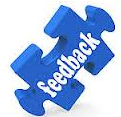 